Opdrachten  Les 3Excel Open een nieuwe werkmapNoteer in kolomen B, C en D de onderstaande getallen. Zie afbeeldingPas de Statusbalk aan (zie afbeelding)Selecteer telkens een deel van de getallen en kijk welke informatie je onder bij de statusbalk krijgt.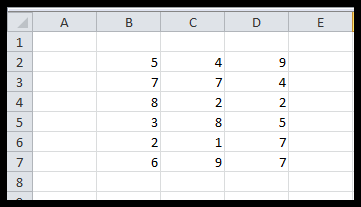 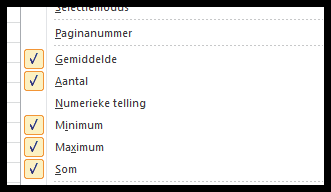 Bereken het totaal van Rij 2  en kolom B met behulp van AutosomKopieer de formule met de vulgreep naar de overige rijen en kolommen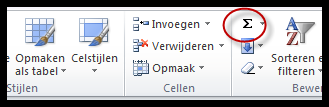 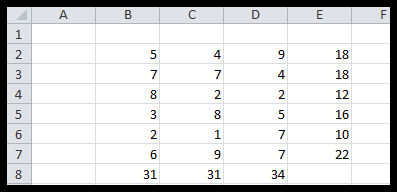 